В соответствии с Налоговым кодексом Российской Федерации, Федеральным законом от 06.10.2003 № 131-ФЗ «Об общих принципах организации местного самоуправления в Российской Федерации»  Собрание депутатов Шумерлинского муниципального округаЧувашской Республики решило:Статья 1.Внести в Положение «О вопросах налогового регулирования в Шумерлинском муниципальном округе Чувашской Республики, отнесенных законодательством Российской Федерации о налогах и сборах к ведению органов местного самоуправления», утвержденное решением Собрания депутатов Шумерлинского муниципального округа Чувашской Республики от 23.11.2021 № 2/13, следующие изменения:1) абзац четвертый пункта 1 статьи 1 изложить в следующей редакции: «условия предоставления отсрочки, рассрочки, инвестиционного налогового кредита.»; 2) в статье 6 слова «статей 45 и 45.1» заменить словами «статьи 45»;3) статью 6.1 признать утратившей силу;4) статью 8 изложить в следующей редакции:«Статья 8. Порядок уплаты местных налоговВ соответствии с законодательством Российской Федерации о налогах и сборах:уплата (перечисление) налога, авансовых платежей по налогам в бюджетную систему Российской Федерации осуществляется в качестве единого налогового платежа, если иное не предусмотрено статьей 58 Налогового кодекса Российской Федерации; подлежащая уплате сумма налога уплачивается (перечисляется) налогоплательщиком или налоговым агентом в установленные сроки; может предусматриваться уплата (перечисление) в течение налогового периода предварительных платежей по налогу - авансовых платежей. Обязанность по уплате авансовых платежей признается исполненной в порядке, аналогичном для уплаты налога; нарушение порядка исчисления и (или) уплаты авансовых платежей не может рассматриваться в качестве основания для привлечения лица к ответственности за нарушение законодательства о налогах и сборах; уплата (перечисление) налога производится в наличной или безналичной форме. Физические лица могут уплачивать налоги через кассу администрации Шумерлинского муниципального округа либо через организацию федеральной почтовой связи в случае отсутствия банка, а также через многофункциональный центр предоставления государственных и муниципальных услуг, в котором в соответствии с решением Кабинета Министров Чувашской Республики организована возможность приема от указанных лиц денежных средств в счет уплаты налогов и их перечисления в бюджетную систему Российской Федерации. В этом случае администрация Шумерлинского муниципального округа, организация федеральной почтовой связи, многофункциональный центр предоставления государственных и муниципальных услуг руководствуются и несут  ответственность в соответствии со статьей 58 Налогового кодекса Российской Федерации. Порядок уплаты местных налогов устанавливается настоящим Положением в соответствии с Налоговым кодексом Российской Федерации.»; 5) статью 9 изложить в следующей редакции:«Статья 9. Признание задолженности безнадежной к взысканию и ее списаниеЗадолженность, подлежащая зачислению в бюджет Шумерлинского муниципального округа, числящаяся за налогоплательщиком, плательщиком сборов или налоговым агентом и повлекшая формирование отрицательного сальдо единого налогового счета такого лица, погашение и (или) взыскание которой оказались невозможными в случаях, предусмотренных статьей 59 Налогового кодекса Российской Федерации, признается безнадежной к взысканию и списывается в порядке, утвержденном федеральным органом исполнительной власти, уполномоченным по контролю и надзору в области налогов и сборов.»;6) наименование главы 6 изложить в следующей редакции:«Глава 6. Отсрочка, рассрочка, инвестиционный налоговый кредит»;7) Статью 14 изложить в следующей редакции:«Статья 14. Условия предоставления отсрочки, рассрочки, инвестиционного налогового кредита 1. Отсрочкой, рассрочкой по уплате задолженности и (или) налогов, сборов, срок уплаты которых не наступил (далее - отсрочка, рассрочка), инвестиционным налоговым кредитом признается перенос обязанности по их уплате на более поздний срок. 2. Предоставление отсрочки, рассрочки, инвестиционного налогового кредита лицу, претендующему на предоставление такой отсрочки или рассрочки, инвестиционного налогового кредита (далее в настоящей главе - заинтересованное лицо), осуществляется в порядке, установленном главой 9 Налогового кодекса Российской Федерации, если иное не предусмотрено Налоговым кодексом Российской Федерации. 3. Отсрочка или рассрочка может быть предоставлена: 1) по уплате налогов и сборов, срок уплаты которых не наступил на день принятия уполномоченным органом, указанным в пункте 1 статьи 63 Налогового кодекса Российской Федерации (далее - уполномоченный орган), решения в соответствии с пунктом 9 статьи 64 Налогового кодекса Российской Федерации, - в отношении всей или части подлежащей уплате суммы налога, сбора; 2) по уплате задолженности - в отношении всей или части суммы отрицательного сальдо единого налогового счета заинтересованного лица при наличии отрицательного сальдо на день принятия уполномоченным органом решения в соответствии с пунктом 9 статьи 64 Налогового кодекса Российской Федерации. 4. Отсрочка или рассрочка предоставляется с начислением процентов на сумму отсрочки или рассрочки, если иное не предусмотрено главой 9 Налогового кодекса Российской Федерации. По основанию, указанному в подпункте 7 пункта 2 статьи 64 Налогового кодекса Российской Федерации, может быть предоставлена только рассрочка. 5. В соответствии с законодательством Российской Федерации отсрочка или рассрочка, инвестиционный налоговый кредит в части сумм налогов и сборов (за исключением государственной пошлины), подлежащие зачислению в бюджет Шумерлинского муниципального округа, предоставляются на основании решений уполномоченных органов, согласованных с финансовым отделом администрации Шумерлинского муниципального округа Чувашской Республики в течение десяти дней со дня принятия решения об отсрочке или рассрочке. 6. Действие настоящей главы не распространяется на налоговых агентов, за исключением предоставления налоговым агентам отсрочки или рассрочки по уплате задолженности.»; 8) статью 15 изложить в следующей редакции: «Статья 15. Предоставление отсрочки или рассрочки 1. Отсрочка или рассрочка предоставляется при наличии оснований, предусмотренных статьей 64 Налогового кодекса Российской Федерации и настоящей статьей, на срок, для отсрочек не превышающий одного года либо для рассрочек не превышающий трех лет, соответственно с единовременной или поэтапной уплатой суммы задолженности и (или) налогов, сборов, срок уплаты которых не наступил на день принятия уполномоченным органом решения в соответствии с пунктом 9 статьи 64 Налогового кодекса Российской Федерации, на которую предоставляется отсрочка или рассрочка (далее в настоящей статье - сумма отсрочки или рассрочки), если иное не предусмотрено Налоговым кодексом Российской Федерации. Срок действия отсрочки или рассрочки исчисляется: с даты принятия уполномоченным органом решения о предоставлении отсрочки или рассрочки - в отношении задолженности; с установленного срока уплаты соответствующего налога, сбора - в отношении налогов, сборов, срок уплаты которых не наступил на день принятия уполномоченным органом решения в соответствии с пунктом 9 статьи 64 Налогового кодекса Российской Федерации. 2. Отсрочка или рассрочка может быть предоставлена заинтересованному лицу, финансовое положение которого не позволяет уплатить налоги, сборы, пени, штрафы, проценты в установленный срок, однако имеются достаточные основания полагать, что возможность их уплаты этим лицом возникнет в течение срока, на который предоставляется отсрочка или рассрочка, при наличии хотя бы одного из следующих оснований: 1) причинение этому лицу ущерба в результате стихийного бедствия, технологической катастрофы; 2) непредоставление (несвоевременное предоставление) бюджетных ассигнований и (или) лимитов бюджетных обязательств заинтересованному лицу и (или) недоведение (несвоевременное доведение) предельных объемов финансирования расходов до заинтересованного лица - получателя бюджетных средств в объеме, достаточном для своевременной уплаты налогов, сборов, а также неперечисление (несвоевременное перечисление) заинтересованному лицу из бюджета денежных средств в объеме, достаточном для своевременной уплаты этим лицом налогов, сборов, в том числе в счет оплаты оказанных этим лицом услуг (выполненных работ, поставленных товаров) для государственных, муниципальных нужд; 3) угроза возникновения признаков несостоятельности (банкротства) заинтересованного лица в случае единовременной уплаты им налога, сбора, пеней, штрафов, процентов; 4) имущественное положение физического лица (без учета имущества, на которое в соответствии с законодательством Российской Федерации не может быть обращено взыскание) исключает возможность единовременной уплаты налога, сбора, пеней, штрафов, процентов; 5) производство и (или) реализация товаров, работ или услуг заинтересованным лицом носит сезонный характер; 6) реализация инвестиционных проектов, связанных с техническим перевооружением, реконструкцией действующего производства, освоением нового производства и созданием дополнительных рабочих мест; 7) невозможность единовременной уплаты сумм налогов, сборов, пеней, штрафов, процентов, подлежащих уплате в бюджетную систему Российской Федерации по результатам налоговой проверки, определяемая в порядке, предусмотренном пунктом 5 статьи 64 Налогового кодекса Российской Федерации. 3. Если отсрочка или рассрочка предоставлена по основаниям, указанным в подпунктах 3, 4, 5 и 6 пункта 2 настоящей статьи, на сумму отсрочки или рассрочки начисляются проценты исходя из ставки, равной одной второй ключевой ставки Центрального банка Российской Федерации, действовавшей на период отсрочки или рассрочки по уплате налога и (или) сбора. Если отсрочка или рассрочка предоставлена по основаниям, указанным в подпунктах 1 и 2 пункта 2 настоящей статьи, на сумму отсрочки или рассрочки проценты не начисляются. В случае, если рассрочка предоставлена по основанию, указанному в подпункте 7 пункта 2 настоящей статьи, на сумму рассрочки начисляются проценты исходя из ставки, равной ключевой ставке Центрального банка Российской Федерации, действовавшей в период действия рассрочки. Подлежащие уплате проценты, предусмотренные настоящим пунктом, рассчитываются за каждый календарный день действия отсрочки или рассрочки в процентах годовых. Проценты, предусмотренные настоящим пунктом, подлежат уплате не позднее дня, следующего за днем уплаты последнего платежа, предусмотренного решением о предоставлении отсрочки или рассрочки. 4. Решение о предоставлении отсрочки или рассрочки или об отказе в ее предоставлении принимается в порядке, предусмотренном статьей 64 Налогового кодекса Российской Федерации.»; 9) абзац пятый статьи 22 изложить в следующей редакции:«- ветераны и инвалиды Великой Отечественной войны, ветераны и инвалиды боевых действий;»;10) статью 24 изложить в следующей редакции:«Статья 24. Налоговая базаЕсли иное не установлено пунктом 1 статьи 403 Налогового кодекса Российской Федерации налоговая база определяется в отношении каждого объекта налогообложения как его кадастровая стоимость, внесенная в Единый государственный реестр недвижимости и подлежащая применению с 1 января года, являющегося налоговым периодом, с учетом особенностей, предусмотренных статьей 403 Налогового кодекса Российской Федерации.Налоговая база в отношении объекта налогообложения за налоговый период 2023 года определяется как его кадастровая стоимость, внесенная в Единый государственный реестр недвижимости и подлежащая применению с 1 января 2022 года с учетом особенностей, предусмотренных статьей 403 Налогового кодекса Российской Федерации, в случае, если кадастровая стоимость такого объекта налогообложения, внесенная в Единый государственный реестр недвижимости и подлежащая применению с 1 января 2023 года, превышает кадастровую стоимость такого объекта налогообложения, внесенную в Единый государственный реестр недвижимости и подлежащую применению с 1 января 2022 года, за исключением случаев, если кадастровая стоимость соответствующего объекта налогообложения увеличилась вследствие изменения его характеристик.».Статья 2. Настоящее решение вступает в силу с 1 января 2023 года, но не ранее чем по истечении одного месяца со дня его официального опубликования в периодическом печатном издании «Вестник Шумерлинского муниципального округа», и не ранее первого числа очередного налогового периода по налогу на имущество физических лиц. Глава Шумерлинского муниципального округаЧувашской Республики                                                                                           Л.Г. РафиновЧĂВАШ РЕСПУБЛИКИЧĂВАШ РЕСПУБЛИКИ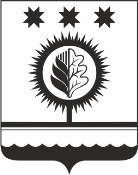 ЧУВАШСКАЯ РЕСПУБЛИКАЧУВАШСКАЯ РЕСПУБЛИКАÇĚМĚРЛЕ МУНИЦИПАЛЛĂОКРУГĔН ДЕПУТАТСЕН ПУХĂВĚЙЫШĂНУ03.11.2022 18/5 №Çемěрле хулиÇĚМĚРЛЕ МУНИЦИПАЛЛĂОКРУГĔН ДЕПУТАТСЕН ПУХĂВĚЙЫШĂНУ03.11.2022 18/5 №Çемěрле хулиСОБРАНИЕ ДЕПУТАТОВШУМЕРЛИНСКОГО МУНИЦИПАЛЬНОГО ОКРУГАРЕШЕНИЕ03.11.2022  № 18/5город ШумерляСОБРАНИЕ ДЕПУТАТОВШУМЕРЛИНСКОГО МУНИЦИПАЛЬНОГО ОКРУГАРЕШЕНИЕ03.11.2022  № 18/5город ШумерляО внесении изменений в Положение «О вопросах налогового регулирования в Шумерлинском муниципальном округе Чувашской Республики, отнесенных законодательством Российской Федерации о налогах и сборах к ведению органов местного самоуправления»О внесении изменений в Положение «О вопросах налогового регулирования в Шумерлинском муниципальном округе Чувашской Республики, отнесенных законодательством Российской Федерации о налогах и сборах к ведению органов местного самоуправления»О внесении изменений в Положение «О вопросах налогового регулирования в Шумерлинском муниципальном округе Чувашской Республики, отнесенных законодательством Российской Федерации о налогах и сборах к ведению органов местного самоуправления»Председатель Собрания депутатов Шумерлинского муниципального округаЧувашской Республики                                        Б.Г. Леонтьев